lMADONAS NOVADA PAŠVALDĪBA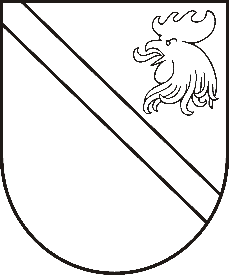 Reģ. Nr. 90000054572Saieta laukums 1, Madona, Madonas novads, LV-4801 t. 64860090, e-pasts: pasts@madona.lv ___________________________________________________________________________MADONAS NOVADA PAŠVALDĪBAS DOMESLĒMUMSMadonā2020.gada 18.augustā								           Nr.314									     (protokols Nr.17, 10.p.)Par pārvaldes vadītāja Praulienas un Mētrienas pagastos pretendentu pieteikšanos	Pamatojoties uz to, ka ir izveidojusies pārvaldes vadītāja Praulienas un Mētrienas pagastos vakance, ir nepieciešams lemt par pārvaldes vadītāja iecelšanu Praulienas un Mētrienas pagastos. Noklausījusies sniegto informāciju, ņemot vērā 18.08.2020. Finanšu un attīstības komitejas atzinumu, atklāti balsojot:  – 13 (Andrejs Ceļapīters, Andris Dombrovskis, Zigfrīds Gora, Artūrs Grandāns, Gunārs Ikaunieks, Valda Kļaviņa, Agris Lungevičs, Ivars Miķelsons, Andris Sakne, Rihards Saulītis, Inese Strode, Aleksandrs Šrubs, Gatis Teilis), PRET – NAV, ATTURAS – NAV, Madonas novada pašvaldības dome NOLEMJ:Izsludināt pieteikšanos uz pārvaldes vadītāja Praulienas un Mētrienas pagastos amata vietu, nosakot minimālās prasības kandidātiem, pieteikšanās kārtību un termiņus saskaņā ar lēmuma pielikumu Nr.1.Uzdot pašvaldības domes izpilddirektora vietniekam Ārim Vilšķērstam, personāla speciālistei Olgai Elsiņai un Uzņēmējdarbības, teritoriālo un vides jautājumu komitejai veikt amata kandidātu izvērtēšanu, iesniegt domei priekšlikumu par pārvaldes vadītāja Praulienas un Mētrienas pagastos iecelšanu.Kontroli pār lēmuma izpildi uzdot pašvaldības izpilddirektora vietniekam Ārim Vilšķērstam.Domes priekšsēdētājs					         	         A.Lungevičs Vilšķērsts 64860069